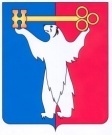 АДМИНИСТРАЦИЯ ГОРОДА НОРИЛЬСКАКРАСНОЯРСКОГО КРАЯПОСТАНОВЛЕНИЕ28.06.2023			                 г. Норильск			                     № 290О внесении изменений в постановление Администрации города Норильска 
от 14.06.2017 № 245В целях урегулирования вопросов, касающихся оплаты труда работников муниципального автономного учреждения муниципального образования город Норильск «Информационный центр «Норильские новости», ПОСТАНОВЛЯЮ:Внести в Примерное положение об оплате труда работников муниципального автономного учреждения «Информационный центр «Норильские новости», утвержденное постановлением Администрации города Норильска от 14.06.2017 № 245 (далее - Примерное положение), следующие изменения:Таблицу пункта 2.3.1 Примерного положения изложить в следующей редакции:«»;Таблицу пункта 2.3.2 Примерного положения изложить в следующей редакции:«»;Таблицу пункта 2.3.3 Примерного положения изложить в следующей редакции:«»;Таблицу пункта 2.3.4 Примерного положения изложить в следующей редакции:«»;Таблицу пункта 2.4 Примерного положения изложить в следующей редакции:«».Опубликовать настоящее постановление в газете «Заполярная правда» и разместить его на официальном сайте муниципального образования город Норильск.Настоящее постановление вступает в силу с 01.07.2023.
Глава города Норильска		                                                              Д.В. КарасевКвалификационные уровниМинимальный размер оклада (должностного оклада), руб.Устанавливается оклад (должностной оклад) с учетом повышения, руб.ПКГ «Должности работников печатных средств массовой информации второго уровня»ПКГ «Должности работников печатных средств массовой информации второго уровня»ПКГ «Должности работников печатных средств массовой информации второго уровня»1 квалификационный уровень14052140523 квалификационный уровень1444014440ПКГ «Должности работников печатных средств массовой информации третьего уровня»ПКГ «Должности работников печатных средств массовой информации третьего уровня»ПКГ «Должности работников печатных средств массовой информации третьего уровня»1 квалификационный уровень15030150302 квалификационный уровень15125151253 квалификационный уровень15612156124 квалификационный уровень1756617566ПКГ «Должности работников печатных средств массовой информации четвертого уровня»ПКГ «Должности работников печатных средств массовой информации четвертого уровня»ПКГ «Должности работников печатных средств массовой информации четвертого уровня»2 квалификационный уровень17566175663 квалификационный уровень1951719517Квалификационные уровниМинимальный размер оклада (должностного оклада), руб.Устанавливается оклад (должностной оклад) с учетом повышения, руб.ПКГ «Общеотраслевые должности служащих третьего уровня»ПКГ «Общеотраслевые должности служащих третьего уровня»ПКГ «Общеотраслевые должности служащих третьего уровня»1 квалификационный уровень13808138084 квалификационный уровень1380819332Квалификационные уровниМинимальный размер оклада (должностного оклада), руб.Устанавливается оклад (должностной оклад) с учетом повышения, руб.ПКГ «Общеотраслевые профессии рабочих второго уровня»ПКГ «Общеотраслевые профессии рабочих второго уровня»ПКГ «Общеотраслевые профессии рабочих второго уровня»2 квалификационный уровень11709117093 квалификационный уровень1417914179Квалификационные уровниМинимальный размер оклада (должностного оклада), руб.Устанавливается оклад (должностной оклад) с учетом повышения, руб.ПКГ «Должности работников телевидения (радиовещания) третьего уровня»ПКГ «Должности работников телевидения (радиовещания) третьего уровня»ПКГ «Должности работников телевидения (радиовещания) третьего уровня»2 квалификационный уровень15125151253 квалификационный уровень15612156125 квалификационный уровень1797317973ПКГ «Должности работников телевидения (радиовещания) четвертого уровня»ПКГ «Должности работников телевидения (радиовещания) четвертого уровня»ПКГ «Должности работников телевидения (радиовещания) четвертого уровня»2 квалификационный уровень17566175663 квалификационный уровень1951719517 Наименование должностиМинимальный размер оклада (должностного оклада), руб.Устанавливается оклад (должностной оклад) с учетом повышения, руб.Главный специалист по кадрам1659024885Технический директор1854218542Заместитель главного редактора1854218542Начальник типографии1756617566Веб-программист1756617566Старший корректор1553717091Старший специалист1417714177Специалист1170911709